第５回　公害資料館連携フォーラムin大阪　報告書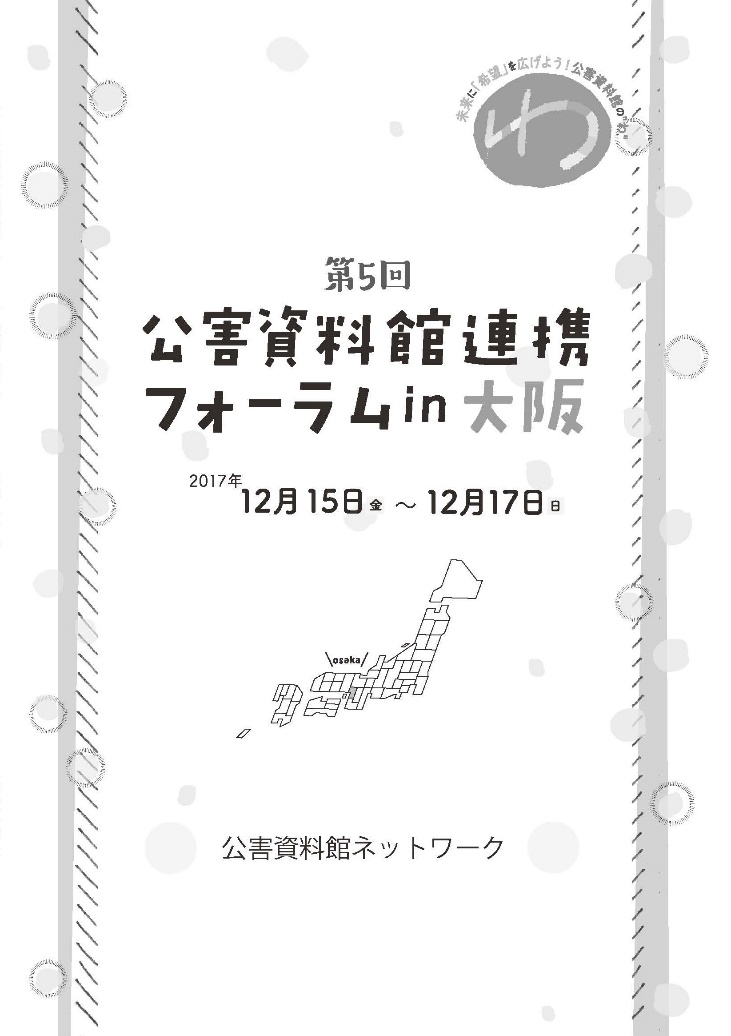 ２０１７年に、大阪で開催した第５回公害資料館連携フォーラムの全記録を掲載。基調講演は東自由里さん。分科会は、人権教育と公害といった大阪開催ならではの切り口も。もちろん、資料保存や、地域づくりなどもあります。読みやすくなった紙面にも注目！Ａ４サイズ　１２６ページ１冊　１，０００円注文は、公害資料館ネットワーク事務局へＦＡＸ：０６－６４７８―５８８５ 電話：06-6475-8885（あおぞら財団内）〒555-0013 大阪市西淀川区千舟１丁目１番１号あおぞらビル４階メールの場合は上記の内容を記載して kougaishiryoukan@gmail.comへ注文冊数　　　　　冊（1,000円／冊）代金はお振り込みをお願いします。詳細は、報告書発送時にご案内します。お名前送り先〒〒お電話ご要望など